หน่วยวิชาทหาร  งานบริหารกิจการนักศึกษา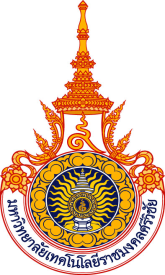 มหาวิทยาลัยเทคโนโลยีราชมงคลศรีวิชัย   วิทยาเขตตรัง แผนผังแสดงการรับสมัครเรียนนักศึกษาวิชาทหาร  ประจำปีการศึกษา 2557